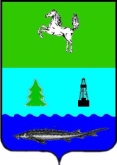 АДМИНИСТРАЦИЯ ПАРАБЕЛЬСКОГО СЕЛЬСКОГО ПОСЕЛЕНИЯПАРАБЕЛЬСКОГО РАЙОНАПостановление29.03.2023           						                    	                      №  59Об утверждении административного регламента по предоставлению муниципальной услуги «Отнесение земель или земельных участков в составе таких земель к определенной категории земель или перевод земель или земельных участков в составе таких земель из одной категории в другую категорию»В соответствии с Федеральным законом от 27.07.2010 № 210-ФЗ «Об организации предоставления государственных и муниципальных услуг», постановлением Администрации Парабельского сельского поселения от 22.09.2011 № 41 «О Порядке разработки и утверждения административных регламентов предоставления муниципальных услуг на территории муниципального образования «Парабельское сельское поселение», в целях повышения качества предоставления и доступности муниципальной услуги, создания комфортных условий для ее получения,ПОСТАНОВЛЯЮ:1. Утвердить Административный регламент по предоставлению муниципальной услуги «Отнесение земель и земельных участков в составе таких земель к определенной категории земель или перевод земель или земельных участков в составе таких земель из одной категории в другую категорию», согласно приложению.2. Опубликовать настоящее  постановление в Информационном бюллетене Парабельского сельского поселения, разместить на официальном сайте муниципального образования «Парабельское сельское поселение» в информационно-телекоммуникационной сети «Интернет».3. Контроль за исполнением возложить на заместителя Главы администрации по ЖКХ, транспорту и дорожному хозяйству С.С. Новосельцева.Глава поселения								         В.Р. ЯрускинПриложение к постановлению Администрации Парабельского сельского поселенияот 29.03.2023 № 59Административный регламентпо предоставлению муниципальной услуги «Отнесение земель или земельных участков в составе таких земель к определенной категории земель или перевод земель или земельных участков в составе таких земель из одной категории в другую категорию» Общие положенияПредмет регулирования Административного регламента1.1. Административный регламент предоставления муниципальной услуги «Отнесение земель или земельных участков в составе таких земель к определенной категории земель или перевод земель и земельных участков в составе таких земель из одной категории в другую» (далее - Административный регламент) разработан в целях повышения качества и доступности предоставления муниципальной услуги, определяет стандарт, сроки и последовательность действий (административных процедур) при осуществлении полномочий по предоставлению муниципальной услуги.Круг Заявителей1.2. Заявителями на получение муниципальной услуги являются физические лица, в том числе зарегистрированные в качестве индивидуальных предпринимателей, юридические лица (далее - Заявитель).1.3. Интересы заявителей, указанных в пункте 1.2 Административного регламента, могут представлять лица, обладающие соответствующими полномочиями (далее - представитель).Требования к порядку информирования о предоставлениимуниципальной услуги1.4. Информирование о порядке предоставления муниципальной услуги осуществляется:1) непосредственно при личном приеме заявителя в Администрации Парабельского сельского поселения (далее - Уполномоченный орган) или многофункциональном центре предоставления государственных и муниципальных услуг (далее - МФЦ);2) по телефону в Уполномоченном органе или МФЦ;3) письменно, в том числе посредством электронной почты, факсимильной связи;4) посредством размещения в открытой и доступной форме информации: в федеральной государственной информационной системе «Единый портал государственных и муниципальных услуг (функций)» (далее - ЕПГУ); на официальном сайте Уполномоченного органа;5) посредством размещения информации на информационных стендах Уполномоченного органа или многофункционального центра.1.5. Информирование осуществляется по вопросам, касающимся: способов подачи заявления о предоставлении муниципальной услуги; адресов Уполномоченного органа и МФЦ, обращение в которые необходимо для предоставления муниципальной услуги; справочной информации о работе Уполномоченного органа (структурных подразделений Уполномоченного органа); документов, необходимых для предоставления муниципальной услуги и услуг, которые являются необходимыми и обязательными для предоставления муниципальной услуги; порядка и сроков предоставления муниципальной услуги; порядка получения сведений о ходе рассмотрения заявления о предоставлении муниципальной услуги и о результатах предоставления муниципальной услуги; по вопросам предоставления услуг, которые являются необходимыми и обязательными для предоставления муниципальной услуги; порядка досудебного (внесудебного) обжалования действий (бездействия) должностных лиц и принимаемых ими решений при предоставлении муниципальной услуги. Получение информации по вопросам предоставления муниципальной услуги и услуг, которые являются необходимыми и обязательными для предоставления муниципальной услуги, осуществляется бесплатно.1.6. При устном обращении Заявителя (лично или по телефону) должностное лицо Уполномоченного органа, работник МФЦ, осуществляющий консультирование, подробно и в вежливой (корректной) форме информирует обратившихся по интересующим вопросам. Ответ на телефонный звонок должен начинаться с информации о наименовании органа, в который позвонил Заявитель, фамилии, имени, отчестве (последнее - при наличии) и должности специалиста, принявшего телефонный звонок. Если должностное лицо Уполномоченного органа не может самостоятельно дать ответ, телефонный звонок должен быть переадресован (переведен) на другое должностное лицо или же обратившемуся лицу должен быть сообщен телефонный номер, по которому можно будет получить необходимую информацию. Если подготовка ответа требует продолжительного времени, он предлагает Заявителю один из следующих вариантов дальнейших действий: изложить обращение в письменной форме; назначить другое время для консультаций. Должностное лицо Уполномоченного органа не вправе осуществлять информирование, выходящее за рамки стандартных процедур и условий предоставления муниципальной услуги, и влияющее прямо или косвенно на принимаемое решение. Продолжительность информирования по телефону не должна превышать 10 минут. Информирование осуществляется в соответствии с графиком приема граждан.1.7. По письменному обращению должностное лицо Уполномоченного органа, ответственное за предоставление муниципальной услуги, подробно в письменной форме разъясняет заявителю сведения по вопросам, указанным в пункте 1.5 Административного регламента в порядке, установленном Федеральным законом от 02.05.2006 № 59-ФЗ «О порядке рассмотрения обращений граждан Российской Федерации» (далее - Федеральный закон № 59-ФЗ).1.8. На ЕПГУ размещаются сведения, предусмотренные Положением о федеральной государственной информационной системе «Федеральный реестр государственных и муниципальных услуг (функций)», утвержденным постановлением Правительства Российской Федерации от 24.10.2011 № 861. Доступ к информации о сроках и порядке предоставления муниципальной услуги осуществляется без выполнения заявителем каких-либо требований, в том числе без использования программного обеспечения, установка которого на технические средства заявителя требует заключения лицензионного или иного соглашения с правообладателем программного обеспечения, предусматривающего взимание платы, регистрацию или авторизацию заявителя или предоставление им персональных данных.1.9. На официальном сайте Уполномоченного органа, на стендах в местах предоставления муниципальной услуги и услуг, которые являются необходимыми и обязательными для предоставления муниципальной услуги, и в МФЦ размещается следующая справочная информация: о месте нахождения и графике работы Уполномоченного органа и его структурных подразделений, ответственных за предоставление муниципальной услуги, а также МФЦ; справочные телефоны структурных подразделений Уполномоченного органа, ответственных за предоставление муниципальной услуги, в том числе номер телефона; адрес официального сайта, а также электронной почты и (или) формы обратной связи Уполномоченного органа в сети «Интернет».1.10. В залах ожидания Уполномоченного органа размещаются нормативные правовые акты, регулирующие порядок предоставления муниципальной услуги, в том числе Административный регламент, которые по требованию заявителя предоставляются ему для ознакомления.1.11. Размещение информации о порядке предоставления муниципальной услуги на информационных стендах в помещении МФЦ осуществляется в соответствии с соглашением, заключенным между МФЦ и Уполномоченным органом с учетом требований к информированию, установленных Административным регламентом.1.12. Информация о ходе рассмотрения заявления о предоставлении муниципальной услуги и о результатах предоставления муниципальной услуги может быть получена заявителем (его представителем) в личном кабинете на ЕПГУ, а также в соответствующем структурном подразделении Уполномоченного органа при обращении заявителя лично, по телефону посредством электронной почты.Стандарт предоставления муниципальной услугиНаименование муниципальной услуги2.1. Муниципальная услуга «Отнесение земель или земельных участков в составе таких земель к определенной категории земель или перевод земель и земельных участков в составе таких земель из одной категории в другую».2.2. Муниципальная услуга предоставляется Уполномоченным органом - Администрацией Парабельского сельского поселения.2.3. В предоставлении муниципальной услуги принимают участие Уполномоченные органы (МФЦ при наличии соответствующего соглашения о взаимодействии), взаимодействуют с: - Федеральной налоговой службой России; - Федеральной службой государственной регистрации, кадастра и картографии; - органами, уполномоченными на проведение государственной экологической экспертизы.2.4. При предоставлении муниципальной услуги Уполномоченному органу запрещается требовать от заявителя осуществления действий, в том числе согласований, необходимых для получения муниципальной услуги и связанных с обращением в иные государственные органы и организации, за исключением получения услуг, включенных в перечень услуг, которые являются необходимыми и обязательными для предоставления муниципальной услуги.Описание результата предоставления муниципальной услуги2.5. Результатом предоставления муниципальной услуги является:2.5.1. В случае обращения с заявлением об отнесении земельного участка к определенной категории земель:- решение Уполномоченного органа об отнесении земельного участков к определенной категории земель по форме согласно приложению № 5 к Административному регламенту;- решение Уполномоченного органа об отказе в предоставлении услуги по форме согласно приложению № 7 к Административному регламенту.2.5.2. В случае обращения с заявлением о переводе земельного участка из одной категории в другую:- решение Уполномоченного органа о переводе земельного участка из одной категории в другую по форме, согласно приложению № 6 к Административному регламенту;- решение Уполномоченного органа об отказе в предоставлении услуги по форме, согласно приложению № 7 к Административному регламенту.Срок предоставления муниципальной услуги, в том числес учетом необходимости обращения в организации, участвующие в предоставлении муниципальной услуги, срок приостановления предоставления муниципальной услуги, срок выдачи (направления) документов, являющихся результатомпредоставления муниципальной услуги2.6. Уполномоченный орган по предоставлению муниципальной услуги в течение двух месяцев со дня поступления ходатайства должен принять акт о переводе земель или земельных участков в составе таких земель из одной категории в другую либо акт об отказе в таком переводе.Нормативные правовые акты, регулирующие предоставлениемуниципальной услуги2.7. Перечень нормативных правовых актов, регулирующих предоставление муниципальной услуги:1) Земельный кодекс Российской Федерации;2) Федеральный закон от 25.10.2001 № 137-ФЗ «О введении в действие Земельного кодекса Российской Федерации»;3) Гражданский кодекс Российской Федерации;4) Федеральный закон от 13.07.2015 № 218-ФЗ «О государственной регистрации недвижимости»;5) Федеральный закон от 21.12.2004 № 172-ФЗ «О переводе земель или земельных участков из одной категории в другую»;6) Приказ Минсельхоза России от 17.05.2010 № 168 «Об описании содержания ходатайства о переводе находящихся в собственности Российской Федерации земель сельскохозяйственных угодий или земельных участков в составе таких земель из земель сельскохозяйственного назначения в другую категорию и составе прилагаемых к нему документов».Исчерпывающий перечень документов, необходимыхв соответствии с нормативными правовыми актами для предоставления муниципальной услуги и услуг, которые являются необходимыми и обязательными для предоставлениямуниципальной услуги, подлежащих представлению заявителем, способы их получения заявителем, в том числе в электронной форме, порядок их представления 2.8. Для получения муниципальной услуги заявитель представляет:2.8.1. в случае обращения об отнесении земельного участка к определенной категории земель: 1) согласие(я) правообладателя(ей) земельного участка на отнесение земельного участка к определенной категории земель (за исключением случая, если правообладателем земельного участка является лицо, с которым заключено соглашение об установлении сервитута в отношении такого земельного участка); 2) правоустанавливающие или правоудостоверяющие документы на земельный участок; 3) проект рекультивации земель (в случаях, установленных законодательством); 4) документ, подтверждающий полномочия представителя заявителя действовать от имени заявителя; 5) заявление о предоставлении муниципальной услуги по форме, согласно приложению 1 к Административному регламенту.В случае направления заявления посредством ЕПГУ формирование заявления осуществляется посредством заполнения интерактивной формы на ЕПГУ без необходимости дополнительной подачи заявления в какой-либо иной форме. В заявлении также указывается один из следующих способов направления результата предоставления муниципальной услуги: в форме электронного документа в личном кабинете на ЕПГУ; на бумажном носителе в виде распечатанного экземпляра электронного документа в Уполномоченном органе, МФЦ; на бумажном носителе в Уполномоченном органе, МФЦ;2.8.2. Для принятия решения о переводе земельных участков из состава земель одной категории в другую необходимы следующие документы:1) копии документов, удостоверяющих личность заявителя (для заявителей - физических лиц);2) выписка из единого государственного реестра индивидуальных предпринимателей (для заявителей - индивидуальных предпринимателей) или выписка из единого государственного реестра юридических лиц (для заявителей - юридических лиц);3) выписка из Единого государственного реестра недвижимости на земельный участок, перевод которого из состава земель одной категории в другую предполагается осуществить;4) заключение государственной экологической экспертизы в случае, если ее проведение предусмотрено федеральными законами;5) согласие правообладателя земельного участка на перевод земельного участка из состава земель одной категории в другую, за исключением случая, если правообладателем земельного участка является лицо, с которым заключено соглашение об установлении сервитута в отношении такого земельного участка;2.8.3. Документ, удостоверяющий личность заявителя, представителя. В случае направления заявления посредством ЕПГУ сведения из документа, удостоверяющего личность заявителя, представителя формируются при подтверждении учетной записи в Единой системе идентификации и аутентификации (далее - ЕСИА) из состава соответствующих данных указанной учетной записи и могут быть проверены путем направления запроса с использованием системы межведомственного электронного взаимодействия.В случае, если заявление подается представителем, дополнительно предоставляется документ, подтверждающий полномочия представителя действовать от имени заявителя. В случае, если документ, подтверждающий полномочия заявителя выдан юридическим лицом должен быть подписан усиленной квалификационной электронной подписью уполномоченного лица, выдавшего документ. В случае, если документ, подтверждающий полномочия заявителя выдан индивидуальным предпринимателем должен быть подписан усиленной квалификационной электронной подписью индивидуального предпринимателя.В случае, если документ, подтверждающий полномочия заявителя выдан нотариусом должен быть подписан усиленной квалификационной электронной подписью нотариуса, в иных случаях подписанный простой электронной подписью.2.9. Заявления и прилагаемые документы, указанные в пункте 2.8 Административного регламента направляются (подаются) в Уполномоченный орган в электронной форме путем заполнения формы запроса через личный кабинет на ЕПГУ.Исчерпывающий перечень документов, необходимыхв соответствии с нормативными правовыми актами для предоставления муниципальной услуги, которые находятся в распоряжении органов местного самоуправления и иныхорганов, участвующих в предоставлении муниципальных услуг2.10. Перечень документов, необходимых в соответствии с нормативными правовыми актами для предоставления муниципальной услуги, которые находятся в распоряжении органов местного самоуправления и иных органов, участвующих в предоставлении муниципальных услуг в случае обращения:1) копии документов, удостоверяющих личность заявителя (для заявителей - физических лиц);2) выписка из Единого государственного реестра индивидуальных предпринимателей для заявителей - индивидуальных предпринимателей) или выписка из единого государственного реестра юридических лиц (для заявителей - юридических лиц);3) выписка из Единого государственного реестра недвижимости на земельный участок, перевод которого из состава земель одной категории в другую предполагает осуществить;4) сведения о положительном заключении государственной экологической экспертизы (неэлектронное межведомственное информационное взаимодействие).2.11. При предоставлении муниципальной услуги запрещается требовать от заявителя:2.11.1. представления документов и информации или осуществления действий, представление или осуществление которых не предусмотрено нормативными правовыми актами, регулирующими отношения, возникающие в связи с предоставлением муниципальных услуг;2.11.2. представления документов и информации, в том числе подтверждающих внесение заявителем платы за предоставление государственных и муниципальных услуг, которые находятся в распоряжении органов, предоставляющих государственные услуги, органов, предоставляющих муниципальные услуги, иных государственных органов, органов местного самоуправления либо подведомственных государственным органам или органам местного самоуправления организаций, участвующих в предоставлении предусмотренных частью 1 статьи 1 Федерального закона от 27.07.2010 № 210-ФЗ «Об организации предоставления государственных и муниципальных услуг» (далее – Федеральный закон № 210-ФЗ) государственных и муниципальных услуг, в соответствии с нормативными правовыми актами Российской Федерации, нормативными правовыми актами субъектов Российской Федерации, муниципальными правовыми актами, за исключением документов, включенных в определенный частью 6 статьи 7 Федерального закона № 210-ФЗ перечень документов. Заявитель вправе представить указанные документы и информацию в органы, предоставляющие государственные услуги, и органы, предоставляющие муниципальные услуги, по собственной инициативе;2.11.3. осуществления действий, в том числе согласований, необходимых для получения государственных и муниципальных услуг и связанных с обращением в иные государственные органы, органы местного самоуправления, организации, за исключением получения услуг и получения документов и информации, предоставляемых в результате предоставления таких услуг, включенных в перечни, указанные в части 1 статьи 9 Федерального закона № 210-ФЗ;2.11.4. представления документов и информации, отсутствие и (или) недостоверность которых не указывались при первоначальном отказе в приеме документов, необходимых для предоставления государственной или муниципальной услуги, либо в предоставлении государственной или муниципальной услуги, за исключением следующих случаев: изменение требований нормативных правовых актов, касающихся предоставления государственной или муниципальной услуги, после первоначальной подачи заявления о предоставлении государственной или муниципальной услуги; наличие ошибок в заявлении о предоставлении государственной или муниципальной услуги и документах, поданных заявителем после первоначального отказа в приеме документов, необходимых для предоставления государственной или муниципальной услуги, либо в предоставлении государственной или муниципальной услуги и не включенных в представленный ранее комплект документов; истечение срока действия документов или изменение информации после первоначального отказа в приеме документов, необходимых для предоставления государственной или муниципальной услуги, либо в предоставлении государственной или муниципальной услуги; выявление документально подтвержденного факта (признаков) ошибочного или противоправного действия (бездействия) должностного лица органа, предоставляющего государственную услугу, или органа, предоставляющего муниципальную услугу, государственного или муниципального служащего, работника МФЦ, работника организации, предусмотренной частью 1.1 статьи 16 Федерального закона № 210-ФЗ, при первоначальном отказе в приеме документов, необходимых для предоставления государственной или муниципальной услуги, либо в предоставлении государственной или муниципальной услуги, о чем в письменном виде за подписью руководителя органа, предоставляющего государственную услугу, или органа, предоставляющего муниципальную услугу, руководителя МФЦ при первоначальном отказе в приеме документов, необходимых для предоставления государственной или муниципальной услуги, либо руководителя организации, предусмотренной частью 1.1 статьи 16 Федерального закона № 210-ФЗ, уведомляется заявитель, а также приносятся извинения за доставленные неудобства;2.11.5. предоставления на бумажном носителе документов и информации, электронные образы которых ранее были заверены в соответствии с пунктом 7.2 части 1 статьи 16 Федерального закона № 210-ФЗ, за исключением случаев, если нанесение отметок на такие документы либо их изъятие является необходимым условием предоставления государственной или муниципальной услуги, и иных случаев, установленных федеральными законами.Исчерпывающий перечень оснований для отказа в приемедокументов, необходимых для предоставления муниципальной услуги2.12. Основаниями для отказа в приеме к рассмотрению документов, необходимых для предоставления муниципальной услуги, являются:- с ходатайством обратилось ненадлежащее лицо;- к ходатайству приложены документы, состав, форма или содержание которых не соответствуют требованиям земельного законодательства.Исчерпывающий перечень оснований для приостановления илиотказа в предоставлении муниципальной услуги2.13. Оснований для приостановления предоставления муниципальной услуги законодательством Российской Федерации не предусмотрено.2.14. Основания для отказа в предоставлении муниципальной услуги: - наличие отрицательного заключения государственной экологической экспертизы в случае, если ее проведение предусмотрено федеральными законами; - установление несоответствия испрашиваемого целевого назначения земель или земельных участков утвержденным документам территориального планирования и документации по планировке территории, землеустроительной документации;2.14.1. в случае обращения с заявлением о переводе земель или земельных участков в составе таких земель из одной категории в другую, дополнительно:- федеральными законами установлены ограничения или запреты на перевод земель или земельных участков в составе таких земель из одной категории в другую.Перечень услуг, которые являются необходимымии обязательными для предоставления муниципальной услуги, в том числе сведения о документе (документах), выдаваемом (выдаваемых) организациями, участвующими в предоставлении муниципальной услуги2.15. Услуги, необходимые и обязательные для предоставления муниципальной услуги, отсутствуют.Порядок, размер и основания взимания государственной пошлиныили иной оплаты, взимаемой за предоставление муниципальной услуги2.16. Предоставление муниципальной услуги осуществляется бесплатно.Порядок, размер и основания взимания платы за предоставлениеуслуг, которые являются необходимыми и обязательными для предоставления муниципальной услуги, включая информацию о методике расчета размера такой платы2.17. Услуги, необходимые и обязательные для предоставления муниципальной услуги, отсутствуют.Максимальный срок ожидания в очереди при подаче запросао предоставлении муниципальной услуги и при получении результата предоставления муниципальной услуги2.18. Максимальный срок ожидания в очереди при подаче запроса о предоставлении муниципальной услуги и при получении результата предоставления муниципальной услуги в Уполномоченном органе или МФЦ составляет не более 15 минут.Срок и порядок регистрации запроса заявителяо предоставлении муниципальной услуги, в том числе в электронной форме2.19. Срок регистрации заявления о предоставлении муниципальной услуги подлежит регистрации в Уполномоченном органе в течение 1 рабочего дня со дня получения заявления и документов, необходимых для предоставления муниципальной услуги.В случае наличия оснований для отказа в приеме документов, необходимых для предоставления муниципальной услуги, указанных в пункте 2.12 Административного регламента, Уполномоченный орган не позднее следующего за днем поступления заявления и документов, необходимых для предоставления муниципальной услуги, рабочего дня, направляет Заявителю либо его представителю решение об отказе в приеме документов, необходимых для предоставления муниципальной услуги по форме, приведенной в приложении 4 к Административному регламенту.Требования к помещениям, в которых предоставляется муниципальная услуга2.20. Местоположение административных зданий, в которых осуществляется прием заявлений и документов, необходимых для предоставления муниципальной услуги, а также выдача результатов предоставления муниципальной услуги, должно обеспечивать удобство для граждан с точки зрения пешеходной доступности от остановок общественного транспорта.В случае, если имеется возможность организации стоянки (парковки) возле здания (строения), в котором размещено помещение приема и выдачи документов, организовывается стоянка (парковка) для личного автомобильного транспорта заявителей.За пользование стоянкой (парковкой) с заявителей плата не взимается.Для парковки специальных автотранспортных средств инвалидов на стоянке (парковке) выделяется не менее 10% мест (но не менее одного места) для бесплатной парковки транспортных средств, управляемых инвалидами I, II групп, а также инвалидами III группы в порядке, установленном Правительством Российской Федерации, и транспортных средств, перевозящих таких инвалидов и (или) детей-инвалидов.В целях обеспечения беспрепятственного доступа заявителей, в том числе передвигающихся на инвалидных колясках, вход в здание и помещения, в которых предоставляется муниципальная услуга, оборудуется пандусами, поручнями, тактильными (контрастными) предупреждающими элементами, иными специальными приспособлениями, позволяющими обеспечить беспрепятственный доступ и передвижение инвалидов, в соответствии с законодательством Российской Федерации о социальной защите инвалидов.Центральный вход в здание Уполномоченного органа оборудован информационной табличкой (вывеской), содержащей информацию: наименование; местонахождение и юридический адрес; режим работы; график приема; номера телефонов для справок.Помещения, в которых предоставляется муниципальная услуга, соответствуют санитарно-эпидемиологическим правилам и нормативам.Помещения, в которых предоставляется муниципальная услуга, оснащены: противопожарной системой и средствами пожаротушения; системой оповещения о возникновении чрезвычайной ситуации; средствами оказания первой медицинской помощи; туалетными комнатами для посетителей.Зал ожидания Заявителей оборудован стульями, скамьями, количество которых определяется исходя из фактической нагрузки и возможностей для их размещения в помещении, а также информационными стендами.Тексты материалов, размещенных на информационном стенде, печатаются удобным для чтения шрифтом, без исправлений, с выделением наиболее важных мест полужирным шрифтом.Места для заполнения заявлений оборудованы стульями, столами (стойками), бланками заявлений, письменными принадлежностями.Места приема Заявителей оборудованы информационными табличками (вывесками) с указанием: номера кабинета и наименования отдела; фамилии, имени и отчества (последнее - при наличии), должности ответственного лица за прием документов; графика приема Заявителей.Рабочее место каждого ответственного лица за прием документов, оборудовано персональным компьютером с возможностью доступа к необходимым информационным базам данных, печатающим устройством (принтером) и копирующим устройством.Лицо, ответственное за прием документов, имеет настольную табличку с указанием фамилии, имени, отчества (последнее - при наличии) и должности.При предоставлении муниципальной услуги инвалидам обеспечиваются: возможность беспрепятственного доступа к объекту (зданию, помещению), в котором предоставляется государственная (муниципальная) услуга; возможность самостоятельного передвижения по территории, на которой расположены здания и помещения, в которых предоставляется муниципальная услуга, а также входа в такие объекты и выхода из них, посадки в транспортное средство и высадки из него, в том числе с использованием кресла-коляски; сопровождение инвалидов, имеющих стойкие расстройства функции зрения и самостоятельного передвижения; надлежащее размещение оборудования и носителей информации, необходимых для обеспечения беспрепятственного доступа инвалидов зданиям и помещениям, в которых предоставляется муниципальная услуга, и к муниципальной услуге с учетом ограничений их жизнедеятельности; дублирование необходимой для инвалидов звуковой и зрительной информации, а также надписей, знаков и иной текстовой и графической информации знаками, выполненными рельефно-точечным шрифтом Брайля; допуск сурдопереводчика и тифлосурдопереводчика; допуск собаки-проводника при наличии документа, подтверждающего ее специальное обучение, на объекты (здания, помещения), в которых предоставляются государственная (муниципальная) услуги; оказание инвалидам помощи в преодолении барьеров, мешающих получению ими государственных и муниципальных услуг наравне с другими лицами.Показатели доступности и качества муниципальной услуги2.21. Основными показателями доступности предоставления муниципальной услуги являются:2.21.1. наличие полной и понятной информации о порядке, сроках и ходе предоставления муниципальной услуги в информационно-телекоммуникационных сетях общего пользования (в том числе в сети «Интернет»), средствах массовой информации;2.21.2. возможность получения заявителем уведомлений о предоставлении муниципальной услуги с помощью ЕПГУ;2.21.3. возможность получения информации о ходе предоставления муниципальной услуги, в том числе с использованием информационно-коммуникационных технологий;2.22. Основными показателями качества предоставления муниципальной услуги являются:2.22.1. своевременность предоставления муниципальной услуги в соответствии со стандартом ее предоставления, установленным Административным регламентом;2.22.2. минимально возможное количество взаимодействий гражданина с должностными лицами, участвующими в предоставлении муниципальной услуги;2.22.3. отсутствие обоснованных жалоб на действия (бездействие) сотрудников и их некорректное (невнимательное) отношение к заявителям;2.22.4. отсутствие нарушений установленных сроков в процессе предоставления муниципальной услуги;2.22.5. отсутствие заявлений об оспаривании решений, действий (бездействия) Уполномоченного органа, его должностных лиц, принимаемых (совершенных) при предоставлении муниципальной услуги, по итогам рассмотрения которых вынесены решения об удовлетворении (частичном удовлетворении) требований заявителей.Иные требования, в том числе учитывающие особенностипредоставления муниципальной услуги в МФЦ, особенности предоставления муниципальной услуги по экстерриториальному принципу и особенности предоставления муниципальной услуги в электронной форме2.23. Предоставление муниципальной услуги по экстерриториальному принципу осуществляется в части обеспечения возможности подачи заявлений посредством ЕПГУ и получения результата муниципальной услуги в МФЦ.2.24. Заявителям обеспечивается возможность представления заявления и прилагаемых документов в форме электронных документов посредством ЕПГУ. В этом случае заявитель или его представитель авторизуется на ЕПГУ посредством подтвержденной учетной записи в ЕСИА, заполняет заявление о предоставлении муниципальной услуги с использованием интерактивной формы в электронном виде. Заполненное заявление о предоставлении муниципальной услуги отправляется заявителем вместе с прикрепленными электронными образами документов, необходимыми для предоставления муниципальной услуги, в Уполномоченный орган. При авторизации в ЕСИА заявление о предоставлении муниципальной услуги считается подписанным простой электронной подписью заявителя, представителя, уполномоченного на подписание заявления. Результаты предоставления муниципальной услуги, указанные в пункте 2.5 Административного регламента, направляются заявителю, представителю в личный кабинет на ЕПГУ в форме электронного документа, подписанного усиленной квалифицированной электронной подписью уполномоченного должностного лица Уполномоченного органа в случае направления заявления посредством ЕПГУ.В случае направления заявления посредством ЕПГУ результат предоставления муниципальной услуги также может быть выдан заявителю на бумажном носителе в многофункциональном центре в порядке, предусмотренном пунктом 6.7 Административного регламента.2.25. Электронные документы могут быть предоставлены в следующих форматах: xml, doc, docx, odt, xls, xlsx, ods, pdf, jpg, jpeg, zip, rar, sig, png, bmp, tiff. Допускается формирование электронного документа путем сканирования непосредственно с оригинала документа (использование копий не допускается), которое осуществляется с сохранением ориентации оригинала документа в разрешении 300 - 500 dpi (масштаб 1:1) с использованием следующих режимов:- «черно-белый» (при отсутствии в документе графических изображений и (или) цветного текста);- «оттенки серого» (при наличии в документе графических изображений, отличных от цветного графического изображения);- «цветной» или «режим полной цветопередачи» (при наличии в документе цветных графических изображений либо цветного текста);- сохранением всех аутентичных признаков подлинности, а именно: графической подписи лица, печати, углового штампа бланка;- количество файлов должно соответствовать количеству документов, каждый из которых содержит текстовую и (или) графическую информацию.Электронные документы должны обеспечивать:- возможность идентифицировать документ и количество листов в документе;- для документов, содержащих структурированные по частям, главам, разделам (подразделам) данные и закладки, обеспечивающие переходы по оглавлению и (или) к содержащимся в тексте рисункам и таблицам. Документы, подлежащие представлению в форматах xls, xlsx или ods, формируются в виде отдельного электронного документа.Состав, последовательность и сроки выполнения административных процедур (действий), требования к порядку их выполнения, в том числе особенности выполненияадминистративных процедур в электронной формеИсчерпывающий перечень административных процедур3.1. Предоставление муниципальной услуги включает в себя следующие административные процедуры: проверка документов и регистрация заявления; получение сведений посредством Федеральной государственной информационной системы «Единая система межведомственного электронного взаимодействия» (далее - СМЭВ); рассмотрение документов и сведений; принятие решения; выдача результата; внесение результата муниципальной услуги в реестр юридически значимых записей. Описание административных процедур представлено в приложении 3 к Административному регламенту.Перечень административных процедур (действий)при предоставлении муниципальной услуги в электронной форме3.2. При предоставлении муниципальной услуги в электронной форме заявителю обеспечиваются: получение информации о порядке и сроках предоставления муниципальной услуги; формирование заявления; прием и регистрация Уполномоченным органом заявления и иных документов, необходимых для предоставления муниципальной услуги; получение результата предоставления муниципальной услуги; получение сведений о ходе рассмотрения заявления; осуществление оценки качества предоставления муниципальной услуги; досудебное (внесудебное) обжалование решений и действий (бездействия) Уполномоченного органа либо действия (бездействие) должностных лиц Уполномоченного органа, предоставляющего государственную (муниципальную) услугу, либо государственного (муниципального) служащего.Порядок осуществления административных процедур(действий) в электронной форме3.3. Формирование заявления. Формирование заявления осуществляется посредством заполнения электронной формы заявления на ЕПГУ без необходимости дополнительной подачи заявления в какой-либо иной форме. Форматно-логическая проверка сформированного заявления осуществляется после заполнения заявителем каждого из полей электронной формы заявления. При выявлении некорректно заполненного поля электронной формы заявления заявитель уведомляется о характере выявленной ошибки и порядке ее устранения посредством информационного сообщения непосредственно в электронной форме заявления. При формировании заявления заявителю обеспечивается: а) возможность копирования и сохранения заявления и иных документов, указанных в пунктах 2.8 Административного регламента, необходимых для предоставления муниципальной услуги; б) возможность печати на бумажном носителе копии электронной формы заявления; в) сохранение ранее введенных в электронную форму заявления значений в любой момент по желанию пользователя, в том числе при возникновении ошибок ввода и возврате для повторного ввода значений в электронную форму заявления; г) заполнение полей электронной формы заявления до начала ввода сведений заявителем с использованием сведений, размещенных в ЕСИА, и сведений, опубликованных на ЕПГУ, в части, касающейся сведений, отсутствующих в ЕСИА; д) возможность вернуться на любой из этапов заполнения электронной формы заявления без потери ранее введенной информации; е) возможность доступа заявителя на ЕПГУ к ранее поданным им заявлениям в течение не менее одного года, а также частично сформированных заявлений - в течение не менее 3 месяцев. Сформированное и подписанное заявление и иные документы, необходимые для предоставления муниципальной услуги, направляются в Уполномоченный орган посредством ЕПГУ.3.4. Уполномоченный орган обеспечивает в срок не позднее 1 рабочего дня с момента подачи заявления на ЕПГУ, а в случае его поступления в нерабочий или праздничный день, - в следующий за ним первый рабочий день: а) прием документов, необходимых для предоставления муниципальной услуги, и направление заявителю электронного сообщения о поступлении заявления; б) регистрацию заявления и направление заявителю уведомления о регистрации заявления либо об отказе в приеме документов, необходимых для предоставления муниципальной услуги.3.5. Электронное заявление становится доступным для должностного лица Уполномоченного органа, ответственного за прием и регистрацию заявления (далее - ответственное должностное лицо), в государственной информационной системе, используемой Уполномоченным органом для предоставления муниципальной услуги (далее - ГИС). Ответственное должностное лицо: проверяет наличие электронных заявлений, поступивших с ЕПГУ, с периодом не реже 2 раз в день; рассматривает поступившие заявления и приложенные образы документов (документы); производит действия в соответствии с пунктом 3.4 Административного регламента.3.6. Заявителю в качестве результата предоставления муниципальной услуги обеспечивается возможность получения документа: в форме электронного документа, подписанного усиленной квалифицированной электронной подписью уполномоченного должностного лица Уполномоченного органа, направленного заявителю в личный кабинет на ЕПГУ; в виде бумажного документа, подтверждающего содержание электронного документа, который заявитель получает при личном обращении в МФЦ.3.7. Получение информации о ходе рассмотрения заявления и о результате предоставления муниципальной услуги производится в личном кабинете на ЕПГУ, при условии авторизации. Заявитель имеет возможность просматривать статус электронного заявления, а также информацию о дальнейших действиях в личном кабинете по собственной инициативе, в любое время.При предоставлении муниципальной услуги в электронной форме заявителю направляется:а) уведомление о приеме и регистрации заявления и иных документов, необходимых для предоставления муниципальной услуги, содержащее сведения о факте приема заявления и документов, необходимых для предоставления муниципальной услуги, и начале процедуры предоставления муниципальной услуги, а также сведения о дате и времени окончания предоставления муниципальной услуги либо мотивированный отказ в приеме документов, необходимых для предоставления муниципальной услуги;б) уведомление о результатах рассмотрения документов, необходимых для предоставления муниципальной услуги, содержащее сведения о принятии положительного решения о предоставлении муниципальной услуги и возможности получить результат предоставления муниципальной услуги либо мотивированный отказ в предоставлении муниципальной услуги.3.8. Оценка качества предоставления муниципальной услуги.Оценка качества предоставления муниципальной услуги осуществляется в соответствии с Правилами оценки гражданами эффективности деятельности руководителей территориальных органов федеральных органов исполнительной власти (их структурных подразделений) с учетом качества предоставления ими государственных услуг, а также применения результатов указанной оценки как основания для принятия решений о досрочном прекращении исполнения соответствующими руководителями своих должностных обязанностей, утвержденными постановлением Правительства Российской Федерации от 12 декабря 2012 года № 1284 «Об оценке гражданами эффективности деятельности руководителей территориальных органов федеральных органов исполнительной власти (их структурных подразделений) и территориальных органов государственных внебюджетных фондов (их региональных отделений) с учетом качества предоставления государственных услуг, руководителей МФЦ предоставления государственных и муниципальных услуг с учетом качества организации предоставления государственных и муниципальных услуг, а также о применении результатов указанной оценки как основания для принятия решений о досрочном прекращении исполнения соответствующими руководителями своих должностных обязанностей».3.9. Заявителю обеспечивается возможность направления жалобы на решения, действия или бездействие Уполномоченного органа, должностного лица Уполномоченного органа либо муниципального служащего в соответствии со статьей 11.2 Федерального закона № 210-ФЗ и в порядке, установленном постановлением Правительства Российской Федерации от 20 ноября 2012 года № 1198 «О федеральной государственной информационной системе, обеспечивающей процесс досудебного, (внесудебного) обжалования решений и действий (бездействия), совершенных при предоставлении государственных и муниципальных услуг».Порядок исправления допущенных опечаток и ошибок в выданныхв результате предоставления муниципальной услуги документах3.10. В случае выявления опечаток и ошибок заявитель вправе обратиться в Уполномоченный орган.3.11. Для приема обращения Заявителю необходимо предоставить Заявление с приложением документов, указанных в пункте 2.8 Административного регламента.3.12. Основания отказа в приеме заявления об исправлении опечаток и ошибок указаны в пункте 2.12 Административного регламента.3.13. Исправление допущенных опечаток и ошибок в выданных в результате предоставления муниципальной услуги документах осуществляется в следующем порядке:3.13.1. Заявитель при обнаружении опечаток и ошибок в документах, выданных в результате предоставления муниципальной услуги, обращается лично в Уполномоченный орган с заявлением о необходимости исправления опечаток и ошибок, в котором содержится указание на их описание.3.13.2. Уполномоченный орган при получении заявления, указанного в подпункте 3.13.1 пункта 3.13 настоящего подраздела, рассматривает необходимость внесения соответствующих изменений в документы, являющиеся результатом предоставления муниципальной услуги.3.13.3. Уполномоченный орган обеспечивает устранение опечаток и ошибок в документах, являющихся результатом предоставления муниципальной услуги.3.13.4. Срок устранения опечаток и ошибок не должен превышать 3 (трех) рабочих дней с даты регистрации заявления, указанного в подпункте 3.13.1 пункта 3.13 настоящего подраздела.Формы контроля за исполнением административного регламентаПорядок осуществления текущего контроля за соблюдениеми исполнением ответственными должностными лицами положений регламента и иных нормативных правовых актов, устанавливающих требования к предоставлению муниципальной услуги, а также принятием ими решений4.1. Текущий контроль за соблюдением и исполнением Административного регламента, иных нормативных правовых актов, устанавливающих требования к предоставлению муниципальной услуги, осуществляется на постоянной основе должностными лицами Уполномоченного органа, уполномоченными на осуществление контроля за предоставлением муниципальной услуги. Для текущего контроля используются сведения служебной корреспонденции, устная и письменная информация специалистов и должностных лиц Уполномоченного органа. Текущий контроль осуществляется путем проведения проверок: решений о предоставлении (об отказе в предоставлении) муниципальной услуги; выявления и устранения нарушений прав граждан; рассмотрения, принятия решений и подготовки ответов на обращения граждан, содержащие жалобы на решения, действия (бездействие) должностных лиц.Порядок и периодичность осуществления плановых и внеплановыхпроверок полноты и качества предоставления муниципальной услуги, в том числе порядок и формы контроля за полнотой и качеством предоставления муниципальной услуги4.2. Контроль за полнотой и качеством предоставления муниципальной услуги включает в себя проведение плановых и внеплановых проверок.4.3. Плановые проверки осуществляются на основании годовых планов работы Уполномоченного органа, утверждаемых руководителем Уполномоченного органа. При плановой проверке полноты и качества предоставления муниципальной услуги контролю подлежат: соблюдение сроков предоставления муниципальной услуги; соблюдение положений Административного регламента; правильность и обоснованность принятого решения об отказе в предоставлении муниципальной услуги.4.4. Основанием для проведения внеплановых проверок являются: получение от государственных органов, органов местного самоуправления информации о предполагаемых или выявленных нарушениях нормативных правовых актов Российской Федерации, нормативных правовых актов субъекта РФ и нормативных правовых актов органа местного самоуправления обращения граждан и юридических лиц на нарушения законодательства, в том числе на качество предоставления муниципальной услуги.Ответственность должностных лиц за решения и действия(бездействие), принимаемые (осуществляемые) ими в ходепредоставления муниципальной услуги4.5. По результатам проведенных проверок в случае выявления нарушений положений Административного регламента, нормативных правовых актов осуществляется привлечение виновных лиц к ответственности в соответствии с законодательством Российской Федерации. Персональная ответственность должностных лиц за правильность и своевременность принятия решения о предоставлении (об отказе в предоставлении) муниципальной услуги закрепляется в их должностных регламентах в соответствии с требованиями законодательства.Требования к порядку и формам контроля за предоставлениеммуниципальной услуги, в том числе со стороны граждан, ихобъединений и организаций4.6. Граждане, их объединения и организации имеют право осуществлять контроль за предоставлением муниципальной услуги путем получения информации о ходе предоставления муниципальной услуги, в том числе о сроках завершения административных процедур (действий). Граждане, их объединения и организации также имеют право: направлять замечания и предложения по улучшению доступности и качества предоставления муниципальной услуги, вносить предложения о мерах по устранению нарушений Административного регламента. 4.7. Должностные лица Уполномоченного органа принимают меры к прекращению допущенных нарушений, устраняют причины и условия, способствующие совершению нарушений. Информация о результатах рассмотрения замечаний и предложений граждан, их объединений и организаций доводится до сведения лиц, направивших эти замечания и предложения.Досудебный (внесудебный) порядок обжалования решенийи действий (бездействия) органа, предоставляющегомуниципальную услугу, а также их должностных лиц,муниципальных служащих5.1. Заявитель имеет право на обжалование решения и (или) действий (бездействия) Уполномоченного органа, должностных лиц Уполномоченного органа, муниципальных служащих, МФЦ, а также работника МФЦ при предоставлении муниципальной услуги в досудебном (внесудебном) порядке (далее - жалоба).Органы местного самоуправления, организации и уполномоченныена рассмотрение жалобы лица, которым может быть направленажалоба заявителя в досудебном (внесудебном) порядке5.2. В досудебном (внесудебном) порядке заявитель (представитель) вправе обратиться с жалобой в письменной форме на бумажном носителе или в электронной форме: в Уполномоченный орган - на решение и (или) действия (бездействие) должностного лица, руководителя структурного подразделения Уполномоченного органа, на решение и действия (бездействие) Уполномоченного органа, руководителя Уполномоченного органа; в вышестоящий орган на решение и (или) действия (бездействие) должностного лица, руководителя структурного подразделения Уполномоченного органа; к руководителю МФЦ - на решения и действия (бездействие) работника МФЦ; к учредителю МФЦ - на решение и действия (бездействие) МФЦ. В Уполномоченном органе, МФЦ, у учредителя МФЦ определяются уполномоченные на рассмотрение жалоб должностные лица.Способы информирования заявителей о порядке подачии рассмотрения жалобы, в том числе с использованием Единогопортала государственных и муниципальных услуг (функций)5.3. Информация о порядке подачи и рассмотрения жалобы размещается на информационных стендах в местах предоставления муниципальной услуги, на сайте Уполномоченного органа, ЕПГУ, а также предоставляется в устной форме по телефону и (или) на личном приеме либо в письменной форме почтовым отправлением по адресу, указанному заявителем (представителем).Перечень нормативных правовых актов, регулирующих порядокдосудебного (внесудебного) обжалования действий (бездействия) и (или) решений, принятых (осуществленных) в ходе предоставления муниципальной услуги5.4. Порядок досудебного (внесудебного) обжалования решений и действий (бездействия) Уполномоченного органа, предоставляющего государственную (муниципальную) услугу, а также его должностных лиц регулируется:Федеральным законом № 210-ФЗ; постановлением Правительства Российской Федерации от 20 ноября 2012 года № 1198 «О федеральной государственной информационной системе, обеспечивающей процесс досудебного (внесудебного) обжалования решений и действий (бездействия), совершенных при предоставлении государственных и муниципальных услуг».Особенности выполнения административных процедур (действий)в МФЦ предоставления муниципальных услуг. Исчерпывающий перечень административных процедур (действий) при предоставлении муниципальной услуги,выполняемых МФЦ6.1. МФЦ осуществляет: информирование заявителей о порядке предоставления муниципальной услуги в МФЦ, по иным вопросам, связанным с предоставлением муниципальной услуги, а также консультирование заявителей о порядке предоставления муниципальной услуги в МФЦ; выдачу заявителю результата предоставления муниципальной услуги, на бумажном носителе, подтверждающих содержание электронных документов, направленных в МФЦ по результатам предоставления муниципальной услуги, а также выдача документов, включая составление на бумажном носителе и заверение выписок из информационных систем органов, предоставляющих муниципальные услуги; иные процедуры и действия, предусмотренные Федеральным законом № 210-ФЗ. В соответствии с частью 1.1 статьи 16 Федерального закона № 210-ФЗ для реализации своих функций МФЦ вправе привлекать иные организации.Информирование заявителей6.2. Информирование заявителя МФЦ осуществляется следующими способами:а) посредством привлечения средств массовой информации, а также путем размещения информации на официальных сайтах и информационных стендах МФЦ;б) при обращении заявителя в МФЦ лично, по телефону, посредством почтовых отправлений, либо по электронной почте. При личном обращении работник МФЦ подробно информирует заявителей по интересующим их вопросам в вежливой корректной форме с использованием официально-делового стиля речи. Рекомендуемое время предоставления консультации - не более 15 минут, время ожидания в очереди в секторе информирования для получения информации о муниципальных услугах не может превышать 15 минут.Ответ на телефонный звонок должен начинаться с информации о наименовании организации, фамилии, имени, отчестве и должности работника многофункционального центра, принявшего телефонный звонок.Индивидуальное устное консультирование при обращении заявителя по телефону работник многофункционального центра осуществляет не более 10 минут; В случае если для подготовки ответа требуется более продолжительное время, работник МФЦ, осуществляющий индивидуальное устное консультирование по телефону, может предложить заявителю: изложить обращение в письменной форме (ответ направляется Заявителю в соответствии со способом, указанным в обращении); назначить другое время для консультаций.При консультировании по письменным обращениям заявителей ответ направляется в письменном виде в срок не позднее 30 календарных дней с момента регистрации обращения в форме электронного документа по адресу электронной почты, указанному в обращении, поступившем в МФЦ в форме электронного документа, и в письменной форме по почтовому адресу, указанному в обращении, поступившем в МФЦ в письменной форме.Выдача заявителю результата предоставлениямуниципальной услуги6.3. При наличии в заявлении о предоставлении муниципальной услуги указания о выдаче результатов оказания услуги через МФЦ, Уполномоченный орган передает документы в МФЦ для последующей выдачи заявителю (представителю) способом, согласно заключенным соглашениям о взаимодействии заключенным между Уполномоченным органом и МФЦ в порядке, утвержденном постановлением Правительства Российской Федерации от 27.09.2011 № 797 «О взаимодействии между многофункциональными центрами предоставления государственных и муниципальных услуг и федеральными органами исполнительной власти, органами государственных внебюджетных фондов, органами государственной власти субъектов Российской Федерации, органами местного самоуправления».Порядок и сроки передачи Уполномоченным органом таких документов в МФЦ определяются соглашением о взаимодействии, заключенным ими в порядке, установленном постановлением Правительства Российской Федерации от 27.09.2011 № 797 «О взаимодействии между многофункциональными центрами предоставления государственных и муниципальных услуг и федеральными органами исполнительной власти, органами государственных внебюджетных фондов, органами государственной власти субъектов Российской Федерации, органами местного самоуправления».6.4. Прием заявителей для выдачи документов, являющихся результатом муниципальной услуги, в порядке очередности при получении номерного талона из терминала электронной очереди, соответствующего цели обращения, либо по предварительной записи.Работник МФЦ осуществляет следующие действия:устанавливает личность заявителя на основании документа, удостоверяющего личность в соответствии с законодательством Российской Федерации;проверяет полномочия представителя заявителя (в случае обращения представителя заявителя);определяет статус исполнения заявления заявителя в ГИС;распечатывает результат предоставления муниципальной услуги в виде экземпляра электронного документа на бумажном носителе и заверяет его с использованием печати многофункционального центра (в предусмотренных нормативными правовыми актами Российской Федерации случаях - печати с изображением Государственного герба Российской Федерации);заверяет экземпляр электронного документа на бумажном носителе с использованием печати МФЦ (в предусмотренных нормативными правовыми актами Российской Федерации случаях - печати с изображением Государственного герба Российской Федерации);выдает документы заявителю, при необходимости запрашивает у заявителя подписи за каждый выданный документ;запрашивает согласие заявителя на участие в смс-опросе для оценки качества предоставленных услуг многофункциональным центром.Приложение 1к Административному регламентупо предоставлению муниципальной услуги «Отнесение земель илиземельных участков в составе таких земель к определеннойкатегории земель или перевод земель и земельных участковв составе таких земель из одной категории в другую»Форма заявления на отнесение земель или земельных участковв составе таких земель к определенной категории                                  кому: ___________________________________                                        ___________________________________            (наименование уполномоченного на отнесение земельного участка к       определенной категории земель органа государственной власти субъекта                   Российской Федерации или органа местного самоуправления)                                    от кого: ______________________________                                        ___________________________________     (наименование и данные организации для юридического лица/фамилия, имя,                                                   отчество для физического лица) _________________________________________                                             _________________________________________                                             (адрес места нахождения; адрес                                                        электронной почты;)                                        _________________________________________Заявлениеоб отнесении земельного участка к определенной категории земель    Прошу     отнести     земельный     участок:    расположенный    адресу (местоположение) _____________________________________________________________________________________площадью ___________________________________________________________      с кадастровым   номером  _________________________________________________  к категории      земель     _____________________________________________________________________________________(указывается  категория  земель, к которой предполагается отнести земельный участок)Земельный участок принадлежит ________________________________________________________(указывается правообладатель земли (земельного участка))на праве _____________________________________________________________________________(указывается право на землю (земельный участок))Результат услуги выдать следующим способом: ___________________________________________Приложения:__________________________________________(документы, которые представил заявитель)__________    ________________________________ (подпись)                      (фамилия и инициалы)Дата __________________ г.Приложение 2к Административному регламентупо предоставлению муниципальной услуги «Отнесение земель илиземельных участков в составе таких земель к определеннойкатегории земель или перевод земель и земельных участковв составе таких земель из одной категории в другую»Форма заявления на перевод земель или земельных участковв составе таких земель из одной категории в другую                                  кому: ________________________________________                                        ________________________________________       (наименование уполномоченного на перевод земельного участка из одной       категории в другую органа государственной власти субъекта Российской                              Федерации или органа местного самоуправления)                                    от кого: ______________________________________                                      ______________________________________     (наименование и данные организации для юридического лица/фамилия, имя,                                                   отчество для физического лица) ______________________________________                                            ______________________________________                                             (адрес места нахождения; адрес                                                        электронной почты;)                                            _____________________________________Ходатайствоо переводе земельных участков из одной категории в другуюПрошу    перевести   земельный   участок:   расположенный   по   адресу (местоположение)                           _____________________________________________________________________________________площадью ___________________________________________________________      с кадастровым  номером  _________________________________________________  из категории    земель   _____________________________________________________________________________________(указывается  категория  земель, к которой принадлежит земельный участок)в категорию   земель   _________________________________________________________________(указывается  категория  земель,  в которую планируется осуществить перевод земельного участка)в связи  _____________________________________________________________________________(указывается   обоснование  перевода  земельного  участка  с  указанием  на положения Федерального закона от 21.12.2004 № 172-ФЗ)Земельный участок принадлежит ________________________________________________________(указывается правообладатель земли (земельного участка))на праве _____________________________________________________________________________(указывается право на землю (земельный участок))Результат услуги выдать следующим способом:____________________________________________Приложения:(документы, которые представил заявитель)______________  ________________________________(подпись)                      (фамилия и инициалы)Дата __________________ г.Приложение 3к Административному регламентупо предоставлению муниципальной услуги «Отнесение земель илиземельных участков в составе таких земель к определеннойкатегории земель или перевод земель и земельных участковв составе таких земель из одной категории в другую»Состав, последовательность и сроки выполнения административныхпроцедур (действий) при предоставлении муниципальной услугиПриложение 4к Административному регламентупо предоставлению муниципальной услуги «Отнесение земель илиземельных участков в составе таких земель к определеннойкатегории земель или перевод земель и земельных участковв составе таких земель из одной категории в другую»Приложение 5к Административному регламентупо предоставлению муниципальной услуги «Отнесение земель илиземельных участков в составе таких земель к определеннойкатегории земель или перевод земель и земельных участковв составе таких земель из одной категории в другую»Форма  решения  об  отнесении земель или земельных участков в составе такихземель к определенной категории земель(наименование  органа  государственной власти субъекта Российской Федерацииили органа местного самоуправления, уполномоченного на отнесение земельногоучастка к определенной категории земель)от ________ № ________                                             Кому: ___________________РЕШЕНИЕоб отнесении земельного участка к определенной категории земель    Рассмотрев   Ваше   заявление   от   ____________   №  ______________ и прилагаемые  к  нему документы, руководствуясь статьей 8 Земельного кодекса Российской   Федерации,   Федеральным  законом  от  21.12.2004  № 172-ФЗ «О переводе  земель  или  земельных  участков  из  одной  категории в другую», уполномоченным органом_____________________________________________________________________________  (наименование  органа  государственной  власти  субъекта  Российской Федерации  или  органа  местного  самоуправления,  уполномоченного  перевод земельного участка из одной категории в другую)принято  решение  об  отнесении  земельного  участка  с кадастровым номером ____:___________:________, площадью ______ кв. м, расположенному по адресу:________________________________________________________________________, ккатегории земель «_____________________________________________________».Дополнительная информация:__________________________________________________(должность)     (подпись)     (фамилия и инициалы)                          Дата __________________ г.Приложение 6к Административному регламентупо предоставлению муниципальной услуги «Отнесение земель илиземельных участков в составе таких земель к определеннойкатегории земель или перевод земель и земельных участковв составе таких земель из одной категории в другую»Форма  решения  о  переводе  земель  или земельных участков в составе такихземель из одной категории в другую(наименование  органа  государственной власти субъекта Российской Федерацииили  органа  местного  самоуправления,  уполномоченного  перевод земельногоучастка из одной категории в другую)от ________ № ________                                                                  Кому: ___________________РЕШЕНИЕо переводе земельного участка из одной категории в другую    Рассмотрев  Ваше  заявление от _______ № ______________ и прилагаемые к нему  документы,  руководствуясь  статьей  8  Земельного кодекса Российской Федерации,  Федеральным  законом  от 21.12.2004 № 172-ФЗ «О переводе земель или земельных участков из одной категории в другую», уполномоченным органом ___________________________________________________________________________(наименование  органа  государственной  власти  субъекта  Российской Федерации  или  органа  местного  самоуправления,  уполномоченного  перевод земельного  участка из одной категории в другую)принято  решение  о  переводе  земельного  участка  с  кадастровым  номером___:________:___, площадью ___ кв. м, расположенному по адресу:______________________________________________________, из категории земель«______________________________________________________» в категорию земель«______________________________________________________________», для цели:_____________________________________________________________________.Дополнительная информация: ____________________________________________(должность)     (подпись)     (фамилия и инициалы)Дата __________________ г.Приложение  7к Административному регламентупо предоставлению муниципальной услуги «Отнесение земель илиземельных участков в составе таких земель к определеннойкатегории земель или перевод земель и земельных участковв составе таких земель из одной категории в другую»Форма решения об отказе в предоставлении услуги(наименование  органа  государственной власти субъекта Российской Федерации или органа местного самоуправления, уполномоченного на отнесение земельного участка  к  определенной категории земель или перевод земельного участка из одной категории в другую)от ________ № ________                                                              Кому: ___________________РЕШЕНИЕоб отказе в предоставлении услуги    Рассмотрев  Ваше заявление от __________ № ______________ и прилагаемые к нему документы, руководствуясь Федеральным законом от 21.12.2004 № 172-ФЗ «О  переводе  земель  или  земельных участков из одной категории в другую», уполномоченным   органом   (____________________________________),  принято решение об отказе в предоставлении услуги,по следующим основаниям:- __________;- __________.Разъяснение причин отказа:- __________;- __________;-___________.Дополнительно информируем: ___________________________________________________________________________________________________________________________.(указывается информация, необходимая для устранения причин отказа в приеме  документов,  необходимых  для  предоставления  услуги, а также иная дополнительная информация при наличии) Вы  вправе  повторно  обратиться  с  запросом о предоставлении услуги после устранения указанных нарушений.Данный  отказ  может  быть обжалован в досудебном порядке путем направления жалобы в орган, уполномоченный на предоставление услуги(_________________________________________), а также в судебном порядке.(должность)   (подпись)   (фамилия и инициалы)Дата __________________ г.Основание для начала административной процедурыСодержание административных действийСрок выполнения административных действийДолжностное лицо, ответственное за выполнение административного действияМесто выполнения административного действия/используемая информационная системаКритерии принятия решенияРезультат административного действия, способ фиксации12345671. Проверка документов и регистрация заявления1. Проверка документов и регистрация заявления1. Проверка документов и регистрация заявления1. Проверка документов и регистрация заявления1. Проверка документов и регистрация заявления1. Проверка документов и регистрация заявления1. Проверка документов и регистрация заявленияПоступление заявления и документов для предоставления муниципальной услуги в Уполномоченный органПрием и проверка комплектности документов на наличие/отсутствие оснований для отказа в приеме документов, предусмотренных пунктом 2.12 Административного регламента1 рабочий деньУполномоченного органа, ответственное за предоставление муниципальной услугиУполномоченный орган/ГИСрегистрация заявления и документов в ГИС (присвоение номера и датирование); назначение должностного лица, ответственного за предоставление муниципальной услуги, и передача ему документовПоступление заявления и документов для предоставления муниципальной услуги в Уполномоченный органВ случае выявления оснований для отказа в приеме документов, направление заявителю в электронной форме в личный кабинет на ЕПГУ уведомления о недостаточности представленных документов, с указанием на соответствующий документ, предусмотренный пунктом 2.8 Административного регламента либо о выявленных нарушениях. Данные недостатки могут быть исправлены заявителем в течение 1 рабочего дня со дня поступления соответствующего уведомления заявителю.1 рабочий деньУполномоченного органа, ответственное за предоставление муниципальной услугиУполномоченный орган/ГИСрегистрация заявления и документов в ГИС (присвоение номера и датирование); назначение должностного лица, ответственного за предоставление муниципальной услуги, и передача ему документовПоступление заявления и документов для предоставления муниципальной услуги в Уполномоченный органВ случае непредставления в течение указанного срока необходимых документов (сведений из документов), неисправления выявленных нарушений, формирование и направление заявителю в электронной форме в личный кабинет на ЕПГУ уведомления об отказе в приеме документов, необходимых для предоставления государственной (муниципальной) услуги, с указанием причин отказаУполномоченного органа, ответственное за предоставление муниципальной услугиУполномоченный орган/ГИСрегистрация заявления и документов в ГИС (присвоение номера и датирование); назначение должностного лица, ответственного за предоставление муниципальной услуги, и передача ему документовВ случае отсутствия оснований для отказа в приеме документов, предусмотренных пунктом 2.19 Административного регламента, регистрация заявления в электронной базе данных по учету документов1 рабочий деньдолжностное лицо Уполномоченного органа, ответственное за регистрацию корреспонденцииУполномоченный орган/ГИСПроверка заявления и документов представленных для получения муниципальной услуги1 рабочий деньдолжностное лицо Уполномоченного органа, ответственное за предоставление муниципальной услугиУполномоченный орган/ГИСНаправленное заявителю электронное сообщение о приеме заявления к рассмотрению либо отказа в приеме заявления к рассмотрениюНаправление заявителю электронного сообщения о приеме заявления к рассмотрению либо отказа в приеме заявления к рассмотрению с обоснованием отказа1 рабочий деньдолжностное лицо Уполномоченного органа, ответственное за предоставление муниципальной услугиУполномоченный орган/ГИСналичие/отсутствие оснований для отказа в приеме документов, предусмотренных пунктом 2.10 Административного регламентаНаправленное заявителю электронное сообщение о приеме заявления к рассмотрению либо отказа в приеме заявления к рассмотрению2. Получение сведений посредством СМЭВ2. Получение сведений посредством СМЭВ2. Получение сведений посредством СМЭВ2. Получение сведений посредством СМЭВ2. Получение сведений посредством СМЭВ2. Получение сведений посредством СМЭВ2. Получение сведений посредством СМЭВпакет зарегистрированных документов, поступивших должностному лицу, ответственному за предоставление муниципальной услугинаправление межведомственных запросов в органы и организации, указанные в пункте 2.3 Административного регламентав день регистрации заявления и документовдолжностное лицо Уполномоченного органа, ответственное за предоставление муниципальной услугиУполномоченный орган/ГИС/СМЭВотсутствие документов, необходимых для предоставления муниципальной услуги, находящихся в распоряжении государственных органов (организаций)направление межведомственного запроса в органы (организации), предоставляющие документы (сведения), предусмотренные пунктом 2.10 Административного регламента, в том числе с использованием СМЭВпакет зарегистрированных документов, поступивших должностному лицу, ответственному за предоставление муниципальной услугиполучение ответов на межведомственные запросы, формирование полного комплекта документов3 рабочих дня со дня направления межведомственного запроса в орган или организацию, предоставляющие документ и информацию, если иные сроки не предусмотрены законодательством РФ и субъекта РФдолжностное лицо Уполномоченного органа, ответственное за предоставление муниципальной услугиУполномоченный орган)/ГИС/СМЭВполучение документов (сведений), необходимых для предоставления муниципальной услуги3. Рассмотрение документов и сведений3. Рассмотрение документов и сведений3. Рассмотрение документов и сведений3. Рассмотрение документов и сведений3. Рассмотрение документов и сведений3. Рассмотрение документов и сведений3. Рассмотрение документов и сведенийпакет зарегистрированных документов, поступивших должностному лицу, ответственному за предоставление муниципальной услугиПроведение соответствия документов и сведений требованиям нормативных правовых актов предоставления муниципальной услугиДо 5 рабочих днейдолжностное лицо Уполномоченного органа, ответственное за предоставление муниципальной услугиУполномоченный орган)/ГИСоснования отказа в предоставлении государственной (муниципальной) услуги, предусмотренные пунктом 2.132.14 Административного регламентапроект результата предоставления муниципальной услуги по форме, приведенной в приложениях 5, 6, 7 к Административному регламенту4. Принятие решения4. Принятие решения4. Принятие решения4. Принятие решения4. Принятие решения4. Принятие решения4. Принятие решенияпроект результата предоставления муниципальной услуги по форме согласно приложениям 5, 6 или 7 к Административному регламентуПринятие решения о предоставлении муниципальной услуги или об отказе в предоставлении услугиФормирование решения о предоставлении государственной (муниципальной) услуги или об отказе в предоставлении г муниципальной услугиДо 5 рабочих днейдолжностное лицо Уполномоченного органа, ответственное за предоставление муниципальной услуги;Руководитель Уполномоченного органа) или иное уполномоченное им лицоУполномоченный орган)/ГИСРезультат предоставления государственной (муниципальной) услуги по форме, приведенной в приложениях 5, 6, 7 к Административному регламенту, подписанный усиленной квалифицированной подписью руководителя Уполномоченного органа или иного уполномоченного им лица5. Выдача результата5. Выдача результата5. Выдача результата5. Выдача результата5. Выдача результата5. Выдача результата5. Выдача результатаформирование и регистрация результата муниципальной услуги, указанного в пункте 2.5 Административного регламента, в форме электронного документа в ГИСРегистрация результата предоставления муниципальной услугипосле окончания процедуры принятия решения (в общий срок предоставления муниципальной услуги не включается)должностное лицо Уполномоченного органа, ответственное за предоставление муниципальной услугиУполномоченный орган)/ГИСВнесение сведений о конечном результате предоставления муниципальной услугиформирование и регистрация результата муниципальной услуги, указанного в пункте 2.5 Административного регламента, в форме электронного документа в ГИСНаправление в многофункциональный центр результата муниципальной услуги, указанного в пункте 2.5 Административного регламента, в форме электронного документа, подписанного усиленной квалифицированной электронной подписью уполномоченного должностного лица Уполномоченного органав сроки, установленные соглашением о взаимодействии между Уполномоченным органом и многофункциональным центромдолжностное лицо Уполномоченного органа, ответственное за предоставление муниципальной услугиУполномоченный орган)/АИС МФЦУказание заявителем в Запросе способа выдачи результата муниципальной услуги в многофункциональном центре, а также подача Запроса через многофункциональный центрвыдача результата муниципальной услуги заявителю в форме бумажного документа, подтверждающего содержание электронного документа, заверенного печатью многофункционального центра;внесение сведений в ГИС о выдаче результата муниципальной услугиформирование и регистрация результата муниципальной услуги, указанного в пункте 2.5 Административного регламента, в форме электронного документа в ГИСНаправление заявителю результата предоставления муниципальной услуги в личный кабинет на ЕПГУВ день регистрации результата предоставления муниципальной услугидолжностное лицо Уполномоченного органа, ответственное за предоставление муниципальной услугиГИСРезультат муниципальной услуги, направленный заявителю на личный кабинет на ЕПГУ6. Внесение результата государственной (муниципальной) услуги в реестр решений6. Внесение результата государственной (муниципальной) услуги в реестр решений6. Внесение результата государственной (муниципальной) услуги в реестр решений6. Внесение результата государственной (муниципальной) услуги в реестр решений6. Внесение результата государственной (муниципальной) услуги в реестр решений6. Внесение результата государственной (муниципальной) услуги в реестр решений6. Внесение результата государственной (муниципальной) услуги в реестр решенийФормирование и регистрация результата муниципальной услуги, указанного в пункте 2.5 Административного регламента, в форме электронного документа в ГИСВнесение сведений о результате предоставления муниципальной услуги, указанном в пункте 2.5 Административного регламента, в реестр решений1 рабочий деньдолжностное лицо Уполномоченного органа, ответственное за предоставление муниципальной услугиГИСРезультат предоставления муниципальной услуги, указанный в пункте 2.5 Административного регламента внесен в реестрФорма решения об отказе в приеме документов, необходимых для предоставления услугиФорма решения об отказе в приеме документов, необходимых для предоставления услугиФорма решения об отказе в приеме документов, необходимых для предоставления услугиФорма решения об отказе в приеме документов, необходимых для предоставления услуги(наименование органа государственной власти субъекта Российской Федерации или органа местного самоуправления, уполномоченного на отнесение земельного участка к определенной категории земель или перевод земельного участка из одной категории в другую)(наименование органа государственной власти субъекта Российской Федерации или органа местного самоуправления, уполномоченного на отнесение земельного участка к определенной категории земель или перевод земельного участка из одной категории в другую)(наименование органа государственной власти субъекта Российской Федерации или органа местного самоуправления, уполномоченного на отнесение земельного участка к определенной категории земель или перевод земельного участка из одной категории в другую)(наименование органа государственной власти субъекта Российской Федерации или органа местного самоуправления, уполномоченного на отнесение земельного участка к определенной категории земель или перевод земельного участка из одной категории в другую)от ________ № ________от ________ № ________от ________ № ________Кому: ___________________РЕШЕНИЕоб отказе в приеме документов, необходимых для предоставления услуги «Отнесение земель или земельных участков в составе таких земель к определенной категории земель или перевода земель или земельных участков в составе таких земель из одной категории в другую категорию»РЕШЕНИЕоб отказе в приеме документов, необходимых для предоставления услуги «Отнесение земель или земельных участков в составе таких земель к определенной категории земель или перевода земель или земельных участков в составе таких земель из одной категории в другую категорию»РЕШЕНИЕоб отказе в приеме документов, необходимых для предоставления услуги «Отнесение земель или земельных участков в составе таких земель к определенной категории земель или перевода земель или земельных участков в составе таких земель из одной категории в другую категорию»РЕШЕНИЕоб отказе в приеме документов, необходимых для предоставления услуги «Отнесение земель или земельных участков в составе таких земель к определенной категории земель или перевода земель или земельных участков в составе таких земель из одной категории в другую категорию»Рассмотрев Ваше заявление от ________ № _______ и прилагаемые к нему документы, руководствуясь Федеральным законом от 21.12.2004 № 172-ФЗ «О переводе земель или земельных участков из одной категории в другую», уполномоченным органом (______________) принято решение об отказе в приеме документов, необходимых для предоставления услуги, по следующим основаниям:Рассмотрев Ваше заявление от ________ № _______ и прилагаемые к нему документы, руководствуясь Федеральным законом от 21.12.2004 № 172-ФЗ «О переводе земель или земельных участков из одной категории в другую», уполномоченным органом (______________) принято решение об отказе в приеме документов, необходимых для предоставления услуги, по следующим основаниям:Рассмотрев Ваше заявление от ________ № _______ и прилагаемые к нему документы, руководствуясь Федеральным законом от 21.12.2004 № 172-ФЗ «О переводе земель или земельных участков из одной категории в другую», уполномоченным органом (______________) принято решение об отказе в приеме документов, необходимых для предоставления услуги, по следующим основаниям:Рассмотрев Ваше заявление от ________ № _______ и прилагаемые к нему документы, руководствуясь Федеральным законом от 21.12.2004 № 172-ФЗ «О переводе земель или земельных участков из одной категории в другую», уполномоченным органом (______________) принято решение об отказе в приеме документов, необходимых для предоставления услуги, по следующим основаниям:- __________;- __________;- __________.Разъяснение причин отказа:- __________;- __________;- __________;- __________.- __________;- __________;- __________.Разъяснение причин отказа:- __________;- __________;- __________;- __________.- __________;- __________;- __________.Разъяснение причин отказа:- __________;- __________;- __________;- __________.- __________;- __________;- __________.Разъяснение причин отказа:- __________;- __________;- __________;- __________.Дополнительная информация:______________________________________________________________________.(указывается информация, необходимая для устранения причин отказа в приеме документов, необходимых для предоставления услуги, а также иная дополнительная информация при наличии)Вы вправе повторно обратиться в уполномоченный орган с заявлением о предоставлении услуги после устранения указанных нарушений. Данный отказ может быть обжалован в досудебном порядке путем направления жалобы в уполномоченный орган, а также в судебном порядке.Дополнительная информация:______________________________________________________________________.(указывается информация, необходимая для устранения причин отказа в приеме документов, необходимых для предоставления услуги, а также иная дополнительная информация при наличии)Вы вправе повторно обратиться в уполномоченный орган с заявлением о предоставлении услуги после устранения указанных нарушений. Данный отказ может быть обжалован в досудебном порядке путем направления жалобы в уполномоченный орган, а также в судебном порядке.Дополнительная информация:______________________________________________________________________.(указывается информация, необходимая для устранения причин отказа в приеме документов, необходимых для предоставления услуги, а также иная дополнительная информация при наличии)Вы вправе повторно обратиться в уполномоченный орган с заявлением о предоставлении услуги после устранения указанных нарушений. Данный отказ может быть обжалован в досудебном порядке путем направления жалобы в уполномоченный орган, а также в судебном порядке.Дополнительная информация:______________________________________________________________________.(указывается информация, необходимая для устранения причин отказа в приеме документов, необходимых для предоставления услуги, а также иная дополнительная информация при наличии)Вы вправе повторно обратиться в уполномоченный орган с заявлением о предоставлении услуги после устранения указанных нарушений. Данный отказ может быть обжалован в досудебном порядке путем направления жалобы в уполномоченный орган, а также в судебном порядке.(должность)(подпись)(фамилия, имя, отчество (последнее - при наличии))(фамилия, имя, отчество (последнее - при наличии))